LATIHAN-LATIHANTugas : buatlah presentasi  ringkasan dari Tugas Akhir Anda masing-masing sebanyak  slide saja dengan tampilan yang menarik.LATIHAN PEMAHAMAN  MS-POWERPOINT1. 	Pindahkan Bullets Point dari slide 2 ke slide 32. 	Pindahkan gambar pada slide 1 ke slide 23.	Judul pada slide 1 pasang shadownya4.	Ubah fonts size judul slide 1 menjadi 205.	Ubah warna fonts judul slide 1 selain warna hitam atau putih 6.	Sisipkan 1 buah slide  triangle (judul dan 2 kolom) setelah slide 37.	Buat  slide baru (Blank Slide) dan simpan dengan nama powerpoint28.	Tuliskan teks berikut ini Microsoft PowerPoint 2007 inimerupakan salah satu produk unggulan Microsoft Corporation dalam program aplikasi presentasi yang paling banyak digunakan saat iny. Pada Microsoft PowerPoint 2002 initelah tersedia beberapa fasilitas baru dan beberapa fasilitas pengembangan dari fasilitas PowerPoint versi sebelumnya. Dengan fasilitas tersebut, maka akan memudahkan dan menyenangkan Anda dalam menggunakan PowerPoint tersebut guna pembuatan slide dan mempresentasikannya.9.	Gantilah kata-kata inipada teks diatas dengan kata ini (gunakan replace) Kemudian sisipkan 1 slide yang bertype Title and 2 column teks (triangle)10.	Cari kata  dengan memilih menu ( Help Index …. Searching) cari kata Copy all formatting from one object to another.  Kemudian copy bullets point yang ada dibawah kata tersebut ke slide yang telah disediakan. (slide 2)11.	Aktifkan file  powerpoint1 dengan menilih menu  window dan copykan gambar kue yang ada dislide 1 ke file powerpoint 2 pada slide 2 sesuai kotak yang telah disediakan12. 	Sisipkan 1 slide pada file powerpoint 2 dengan memilih type title and text13.	Copykan judul pada slide 2 ke slide 3 sesuai tempat yang telah disediakan.14.	Ubah ukuran font size menjadi 24 dan warna menjadi magenta15.	Aktifkan powerpoint 1 dan tambahkan 1slide kosong  pilih type organization chart kemudian isikan teks  sesuai contoh pada slide berikutnya16.	Pindah ke slide berikutnya 17.	Tengahkan teks dan beri bayangan pada teks tersebut18.	Ubah ukuran teks tersebut menjadi 36 19. 	Pilih window aktikan powerpoint2 sisipkan 1 slide kosong di bawah slide 2.	Tambahkan teks 1.UNIVERSITAS BINA DARMA, 2. UJI KOMPETENSIAturlah tampilan tekt 1 dengan effect  swivelAturlah tampilan teks 2 dengan effect transition Dissolve InNew Blank presentationSave FilePilih File dari windowTambahkan new slide  dengan 3 bagian (judul, gambar, text/ title, content and text)Tambahkan text pada bagian textInsert gambar pada posisi gambarPindahkan gambar pada posisi kiri bawahUbah Background text box selain warna hitam atau putihSisipkan 1 slide kosong  dengan type title dan chart saja kemudian  double klik chartnya terima apa adanyaPasang catatan pada speaker note dengan teks (Presenter)Berikut  ini file POWERPOINT1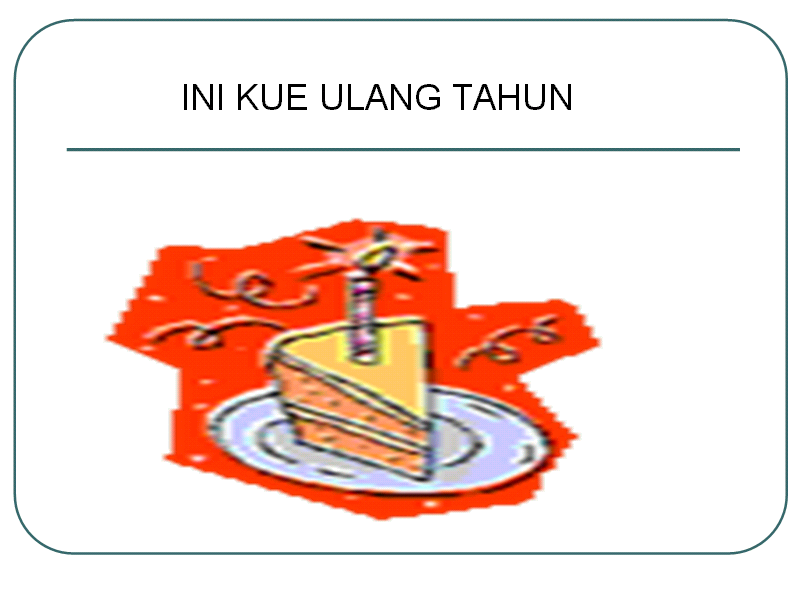 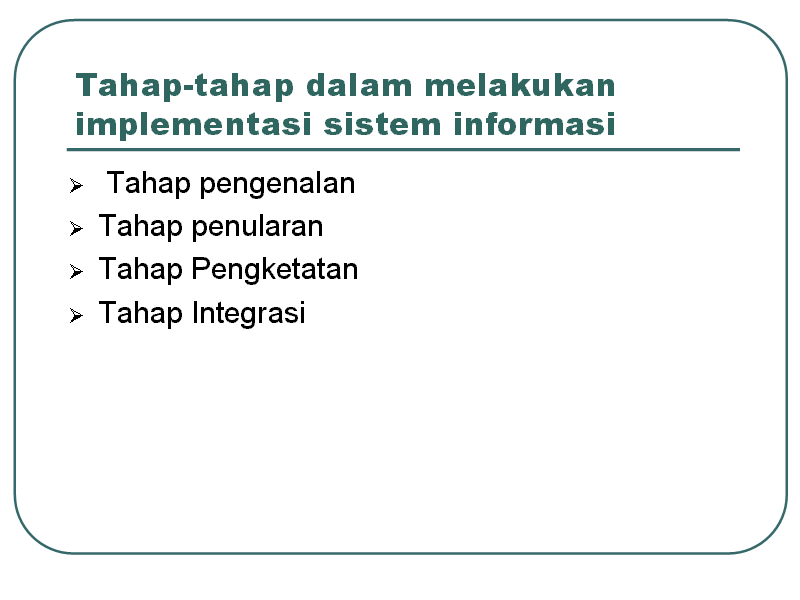 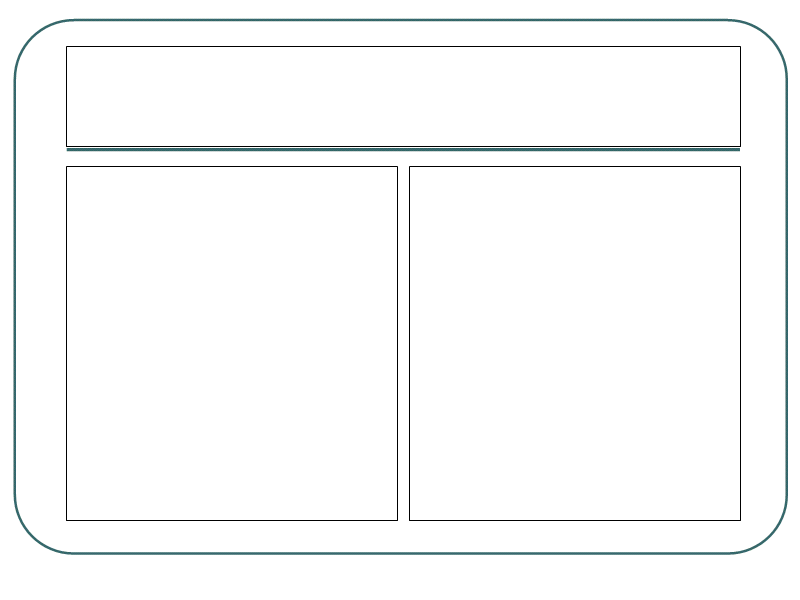 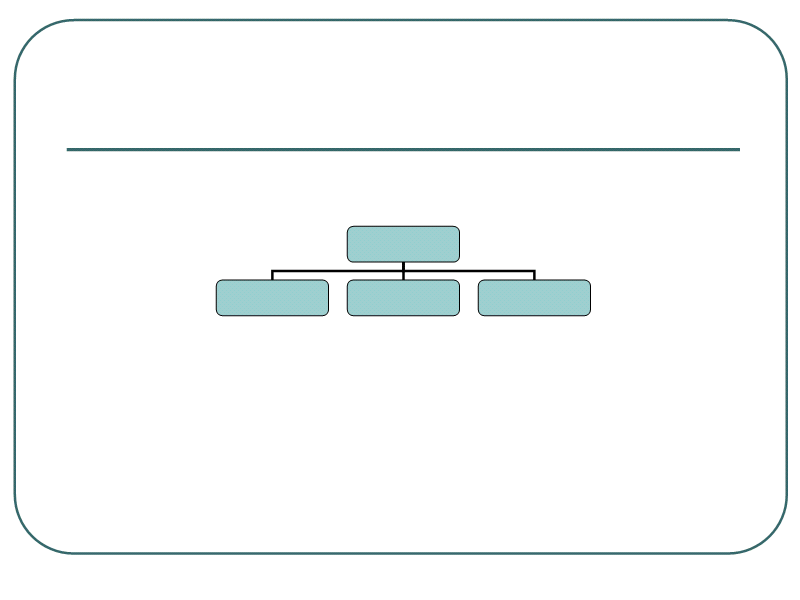 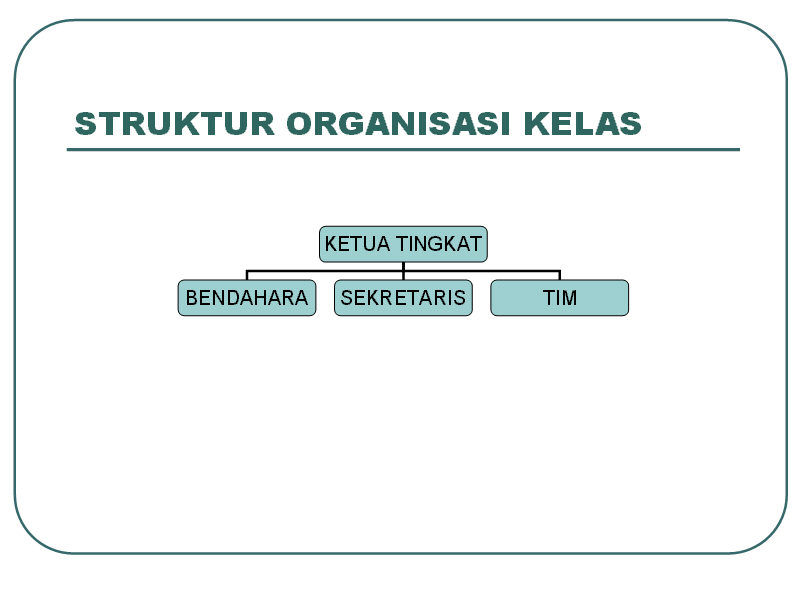 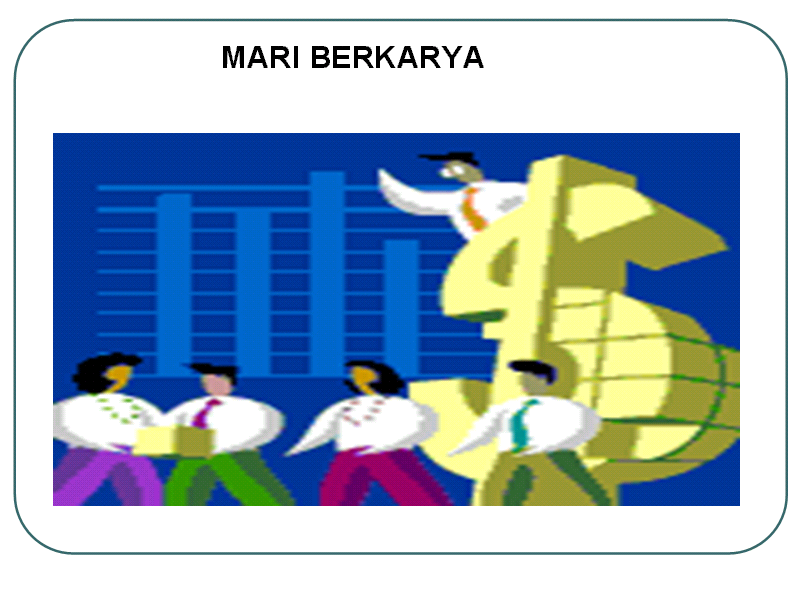 Berikut ini adalah file POWERPOINT 2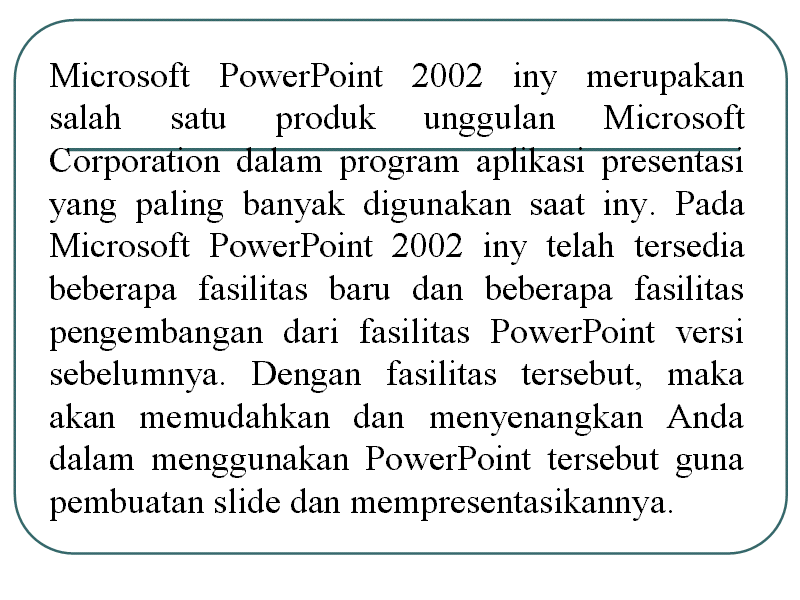 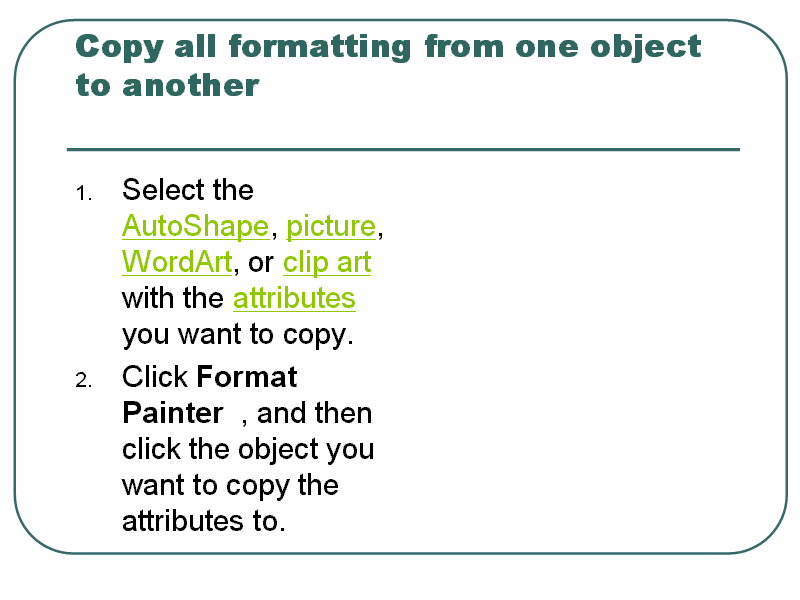 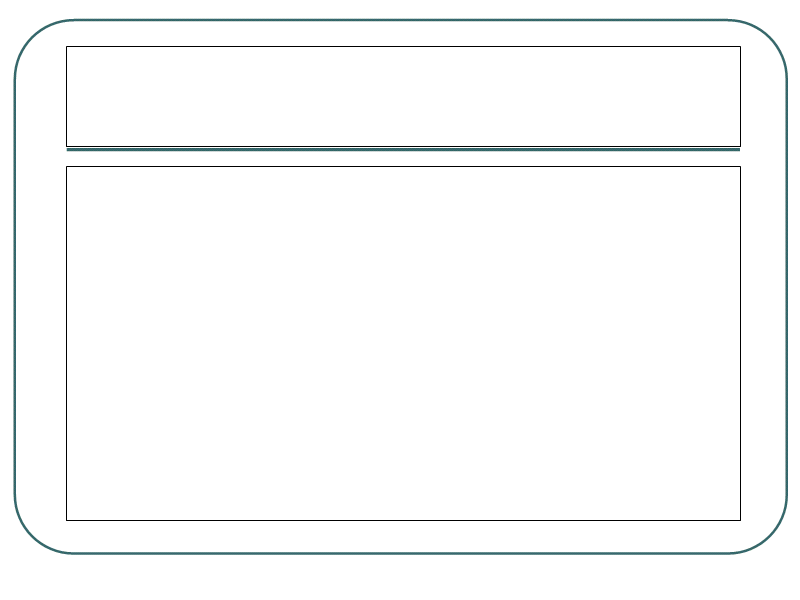 